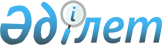 О внесении дополнения в постановление Правительства Республики Казахстан от 31 декабря 2008 года № 1355
					
			Утративший силу
			
			
		
					Постановление Правительства Республики Казахстан от 26 апреля 2011 года № 445. Утратило силу постановлением Правительства Республики Казахстан от 19 марта 2012 года № 340

      Сноска. Утратило силу постановлением Правительства РК от 19.03.2012 № 340 (вводится в действие со дня первого официального опубликования).      Правительство Республики Казахстан ПОСТАНОВЛЯЕТ:



      1. Внести в постановление Правительства Республики Казахстан от 31 декабря 2008 года № 1355 "Об утверждении перечня акционерных обществ и хозяйственных товариществ, сто процентов голосующих акций (долей участия) которых принадлежат государству, у которых государственные органы, осуществляющие права владения и пользования ими, приобретают товары, работы и услуги без применения норм Закона Республики Казахстан "О государственных закупках", регламентирующих выбор поставщика и заключение с ним договора о государственных закупках" (САПП Республики Казахстан, 2008 г., № 50, ст. 567) следующее дополнение:



      перечень акционерных обществ и хозяйственных товариществ, сто процентов голосующих акций (долей участия) которых принадлежат государству, у которых государственные органы, осуществляющие права владения и пользования ими, приобретают товары, работы и услуги без применения норм Закона Республики Казахстан "О государственных закупках", регламентирующих выбор поставщика и заключение с ним договора о государственных закупках, утвержденный указанным постановлением дополнить строкой, порядковый номер 91, следующего содержания:"91 Товарищество с ограниченной             Управление архитектуры и

    ответственностью                        градостроительства города

   "Астанагорархитектура"                   Астаны

                                                                  ".



      2. Настоящее постановление вводится в действие со дня подписания.      Премьер-Министр

      Республики Казахстан                       К. Масимов
					© 2012. РГП на ПХВ «Институт законодательства и правовой информации Республики Казахстан» Министерства юстиции Республики Казахстан
				